Correção das atividades de Matemática – dos dias 19 a 23 de Outubro5º Ano D – Profª. SimoniAtividade 14.1 –números - pág.94;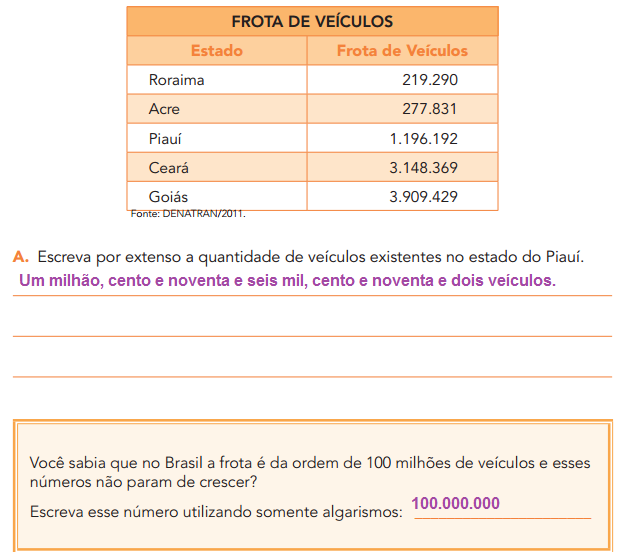 Atividade 14.2  - divisão- pág. 95;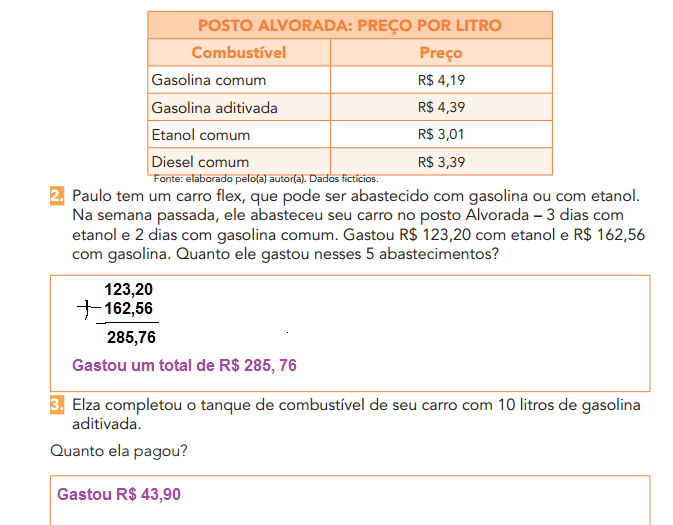  Atividade 14.3 –divisão/situação problema- pág.96;ExplicaçãoAtividade 14.4  - divisão- pág. 97;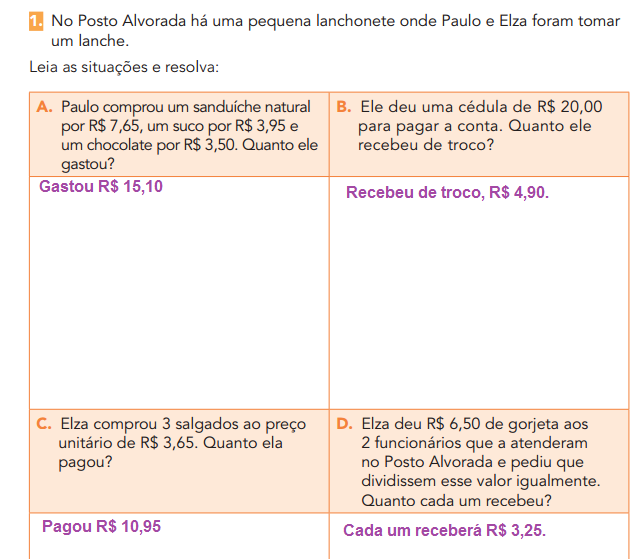 Atividade 14.5  - divisão- pág. 98;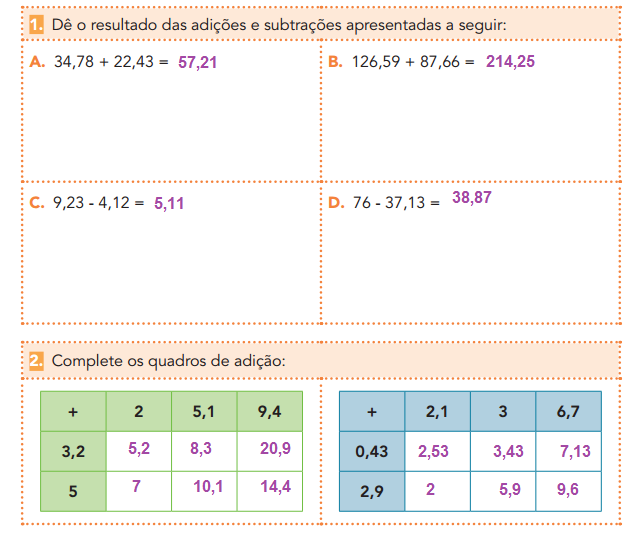 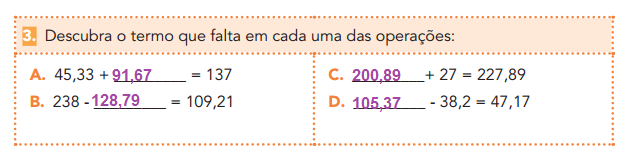 Atividade 14.6  - NÃO REALIZAR pág. 99CiênciasLivro didático, pág. 181 a 183 – Nutrições.Geografia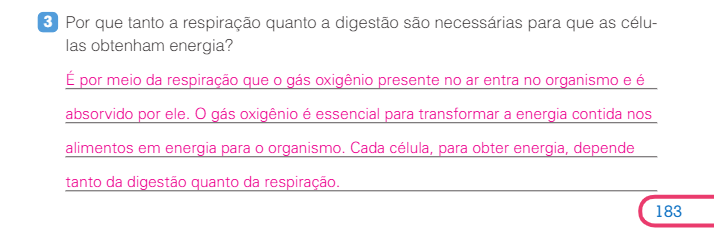 Livro didático, pág. 260 a 263 – Atividades.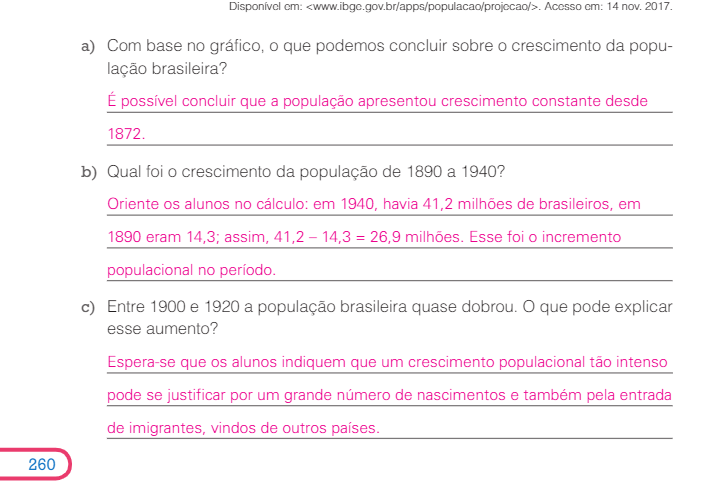 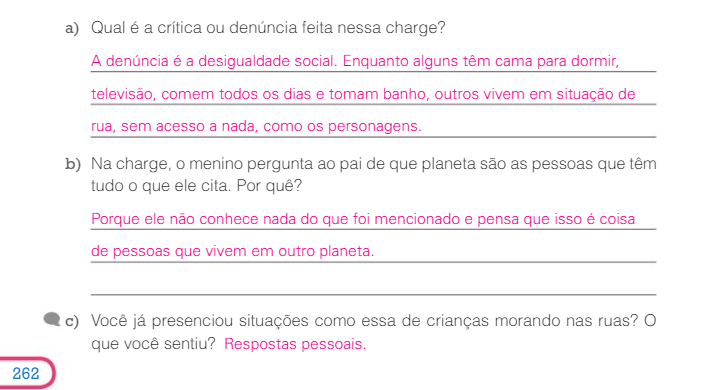 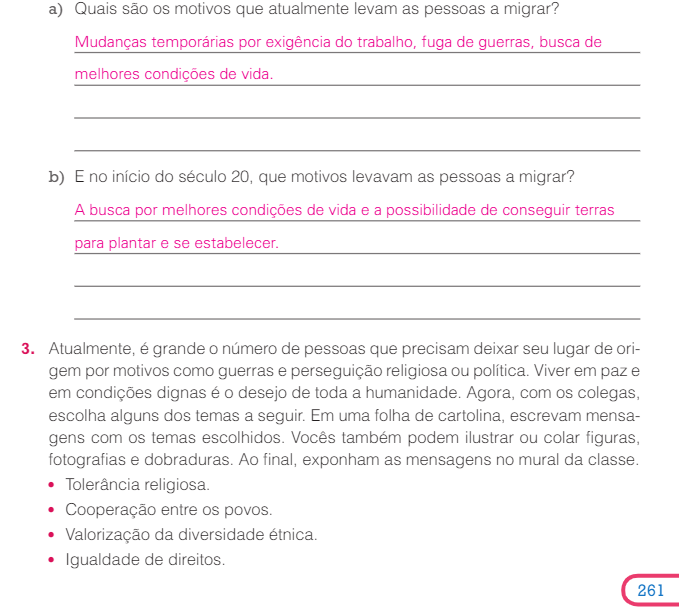 